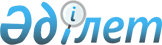 Об определении мест для размещения агитационных печатных материалов и 
помещений для проведения встреч с избирателями кандидатов в Президенты Республики Казахстан на территории Есильского района
					
			Утративший силу
			
			
		
					Постановление акимата Есильского района Северо-Казахстанской области от 21 февраля 2011 года N 17. Зарегистрировано Управлением юстиции Есильского района Северо-Казахстанской области 22 февраля 2011 года N 13-6-162. Утратило силу - постановлением акимата Есильского района Северо-Казахстанской области от 18 апреля 2011 года N 86

      Сноска. Утратило силу - постановлением акимата Есильского района Северо-Казахстанской области от 18.04.2011 N 86      В соответствии с пунктами 4, 6 статьи 28 Конституционного Закона Республики Казахстан от 28 сентября 1995 года № 2464 «О выборах в Республике Казахстан» акимат района ПОСТАНОВЛЯЕТ:



      1. Определить места для размещения агитационных печатных материалов кандидатов в Президенты Республики Казахстан на территории Есильского района согласно приложению 1.



      2. Предоставить кандидатам на договорной основе помещения для встреч с избирателями кандидатов в Президенты Республики Казахстан на территории Есильского района согласно приложению 2.



      3. Настоящее постановление вводится в действие со дня его первого официального опубликования.      Аким Есильского района                     А.Бегманов      СОГЛАСОВАНО:

      Председатель Есильской

      районной избирательной комиссии            Е. Степаненко

Приложение 1

к постановлению акимата

Есильского района

21 февраля 2011 года № 17          Перечень мест для размещения агитационных

         печатных материалов кандидатов в Президенты

    Республики Казахстан на территории Есильского района

Приложение 2

к постановлению акимата

Есильского района

21 февраля 2011 года № 17     Перечень помещений  для проведения встреч с избирателями

    кандидатов в Президенты Республики Казахстан на территории

                     Есильского района
					© 2012. РГП на ПХВ «Институт законодательства и правовой информации Республики Казахстан» Министерства юстиции Республики Казахстан
				№Наименование сельского округаМеста и адреса нахождения конструкции для размещения агитационных печатных материалов1АмангельдинскийИнформационные щиты: село Амангельдинское, улица Иманова, район отделения связи2АлматинскийИнформационные щиты: село Орнек, улица Школьная, район школы3БескудукскийИнформационные щиты: село Бескудук, улица Центральная, район офиса товарищества с ограниченной ответственностью  «Бескудук»4БулакскийИнформационные щиты: село Булак, улица Муканова, район школы5ВолошинскийИнформационные щиты: село Волошинка, улица Пушкина, район государственного учреждения «Аппарат акима Волошинского сельского округа Есильского района Северо-Казахстанской области»6ЗаградовскийИнформационные щиты: село Заградовка, улица Шоля, район офиса товарищества с ограниченной ответственностью «Заградовское»7ЗаречныйИнформационные щиты: село Чириковка, улица Коваленко, район офиса товарищества с ограниченной ответственностью «Заречный»8ИльинскийИнформационные щиты: село Ильинка, улица Закирова, район Ильинской средней школы9КорнеевскийИнформационные щиты: село Корнеевка, улица Ленина, район рыночной площади10НиколаевскийИнформационные щиты: село Николаевка, улица Школьная, район «ИП Спицина Г.Ч.»11СпасовскийИнформационные щиты: село Спасовка, улица Интернациональная, район магазина «Радуга»12ПетровскийИнформационные щиты: село Петровка, улица Жаркова, район офиса товарищества с ограниченной ответственностью «Столыпинское»13ПокровскийИнформационные щиты: село Покровка, улица Октябрьская,  район почтового отделения14ТарангульскийИнформационные щиты: село Тарангул, улица Новая, район офиса товарищества с ограниченной ответственностью «Азия Тарангул»15ЯсновскийИнформационные щиты: село Ясновка, улица Молодежная, район государственного учреждения «Аппарат акима Ясновского сельского округа Есильского района Северо-Казахстанской области»16ЯвленскийИнформационные щиты: село Явленка, улица Ибраева, Центральная площадь№Наименование сельского округаМесто проведения встреч1Алматинскийсело Орнек: спортивный зал Орнекской средней школы, улица Школьная2Амангельдинскийсело Амангельдинское: актовый зал Амангельдиснкой средней школы, улица Мира, 143Бескудукскийсело Бескудук: актовый зал Бескудукской средней школы, улица Жукова, 564Булакскийсело Булак: актовый зал Булакской средней школы, улица Муканова5Волошинскийсело Волошинка: актовый зал Волошинской средней школы, улица Октябрьская6Заградовскийсело Заградовка: актовый зал Заградовской средней школы, улица Мира7Заречныйсело Чириковка: актовый зал Чириковской средней школы, улица Коваленко, 58Ильинскийсело Ильинка: актовый зал Ильинской средней школы, улица Закирова9Корнеевскийсело Корнеевка: актовый зал Корнеевской средней школы, улица Молодежная, 1410Николаевскийсело Николаевка: актовый зал Николаевской средней школы, улица Ленина11Спасовскийсело Спасовка: актовый зал Спасовской средней школы, улица Интернациональная12Петровскийсело Петровка: актовый зал Петровской средней школы, улица Жаркова, 7113Покровскийсело Покровка: актовый зал Покровской средней школы, улица Нагорная, 214Тарангульскийсело Тарангул: актовый зал Тарангульской средней школы, улица Школьная, 1315Ясновскийсело Ясновка: актовый зал Ясновский средней школы, улица Молодежная16Явленскийсело Явленка: Дом культуры, улица Ленина, 1